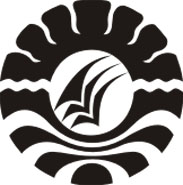  SKRIPSI 	`PENINGKATAN KEMAMPUAN MOTORIK KASAR MELALUI MODIFIKASI PERMAINAN BOLA BASKET PADA MURID TUNAGRAHITA RINGAN KELAS DASAR IV DI SLB YPPLB C MAKASSARMUH.ADZAN MASRI
JURUSAN PENDIDIKAN LUAR BIASA FAKULTAS ILMU PENDIDIKAN UNIVERSITAS NEGERI MAKASSAR2017